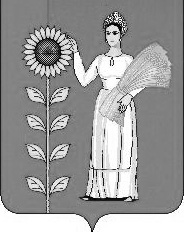 СОВЕТ ДЕПУТАТОВ СЕЛЬСКОГО ПОСЕЛЕНИЯТИХВИНСКИЙ СЕЛЬСОВЕТДобринского муниципального района Липецкой областиРоссийской Федерации30-я сессия VI созываР Е Ш Е Н И Е20.02.2023 г.                    д.Большая Плавица                     №119-рсО внесении изменений в Положение «О социальных гарантиях выборных должностных лиц сельского поселения Тихвинский сельсовет Добринского муниципального района Липецкой области»              Рассмотрев представленный администрацией сельского поселения Тихвинский сельсовет проект «О внесении изменений в Положение «О социальных гарантиях выборных должностных лиц сельского поселения Тихвинский сельсовет Добринского муниципального района Липецкой области», согласно Рекомендациям Российской трехсторонней комиссии по регулированию социально-трудовых отношений, утвержденных РТК от 29.10.2021, протокол №9, руководствуясь Уставом сельского поселения Совет депутатов сельского поселения Тихвинский сельсовет         РЕШИЛ :1.Принять изменения в Положение «О социальных гарантиях выборных должностных лиц сельского поселения Тихвинский сельсовет Добринского муниципального района Липецкой области», принятое решением Совета депутатов сельского поселения Тихвинский сельсовет №114-рс от 16.01.2023 (прилагается).2.Направить указанный нормативный правовой акт главе сельского поселения для подписания и официального обнародования.3.Настоящее решение вступает в силу со дня его официального обнародования.Председатель Совета депутатов      сельского поселенияТихвинский сельсовет                                                       В.И.Макаричева                                      Приняты Решением Совета депутатов сельского поселения Тихвинский сельсоветДобринского муниципального районаЛипецкой области Российской Федерацииот 20.02.2023 г. № 119 -рс Изменения в Положение о социальных гарантиях выборных должностных лиц сельского поселения Тихвинский сельсовет Добринского муниципального района Липецкой области Внести в Положение о социальных гарантиях выборных должностных лиц сельского поселения Тихвинский сельсовет Добринского муниципального района Липецкой области, принятого решением Совета депутатов сельского поселения Тихвинский сельсовет №114-рс от 16.01.2023 следующие измененияВ статью 3 добавить пункт 9 следующего содержания:9) предоставление двух оплачиваемых выходных дней, в связи с прохождением вакцинации против коронавирусной инфекции (COVID-19), согласно Рекомендациям Российской трехсторонней комиссии по регулированию социально-трудовых отношений, утвержденных РТК от 29.10.2021, протокол №9.Абзац 11 пункта 1 статьи 4 изложить в новой редакции:В случае если размер ежемесячной доплаты к пенсии, рассчитанный в соответствии с настоящей статьей, составит от 0,00 руб. до 5000,00 рублей, ежемесячная доплата к пенсии назначается в размере 5000 рублей.Глава сельского поселенияТихвинский сельсовет                                                        А.Г.Кондратов